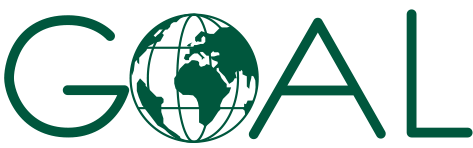 Request for Quotation of a Consultant to conduct a Maternal New-born and Child Health and Nutrition (MNCHN) Systems AssessmentRef: KLA-N-695
About GOALGOAL is an international humanitarian agency, currently operating in 13 countries worldwide, dedicated to alleviating the suffering of the poorest of the poor.  We are a non-denominational, non-governmental and non-political organisation. For more information on GOAL and its operations please visit www.goalglobal.org GOAL has been working in Uganda since 1979, The GOAL Uganda country programme focuses on two of GOAL’s three strategic sectors: health (including WASH and health accountability programming) and livelihoods. GOAL Uganda mainstreams gender, and child protection across all programming. GOAL works on a district focused approach and uses a mixture of direct implementation and partnerships with local civil society organisations, private sector partners, and district local governments to give effect to our mission. GOAL Uganda is funded by a number of donors, including Irish Aid, charity: water, USAID, and Mastercard Foundation.Timelines  Service RequirementThe purpose of the consultancy is to undertake a detailed Maternal Newborn and Child Health and Nutrition (MNCHN) system assessment in Uganda (national level) and in Agago district specifically. This assessment will incorporate (a) a mapping of MNCHN system with a particular focus on  nutrition governance, policies (rules/enabling environment) and service delivery (including inputs) at both district and national levels; (b)  a description of the target community at district level; (c) an analysis of the relationships / behavior of key players in the system (stakeholder analysis), (d) a gender and age assessment to identify those excluded and (e) an analysis of the shocks and stresses on the identified system, in order to analyze the system and develop a potential portfolio of interventions based on the opportunities for GOAL to engage and create change. The consultant will initially focus on a review of secondary data, and as needed on primary data collection and analysis and finally on the development of a potential portfolio of interventions based on the opportunities for GOAL to engage and create change. Working closely with GOAL HQ Technical Team members including nutrition, health and WASH, GOAL Uganda team will then use the analysis and recommended potential portfolio of interventions for further analysis and design processes. The consultancy is required to use the tools included in GOAL Programme Contextual Analysis and Design (PCAD), as will be provided upon successful recruitment and GOAL’s Nutrition advisor is available to brief and support the consultant in their use.Terms of biddingGOAL, acting in its capacity as Contracting Authority, invites bidders from suitably qualified interested parties that wish to participate in this RFQ to undertake consultancy services and work with GOAL Uganda’s Nutrition Program to conduct a Maternal New-born and Child Health and Nutrition (MNCHN) System Assessment. Any queries about this RFQ should be addressed in writing to GOAL via email on procurement@ug.goal.ie Please include the reference number KLA-N-695 and words “clarification required” in the subject line.Conditions of Quotation SubmissionQuotations must be completed in English.Bidders must respond to all requirements set out in this RFQ and complete their offer in the format requested in section 7 & 9.In the event of a contract being awarded to a bidder that has knowingly withheld relevant information or otherwise misled GOAL in the evaluation process in any way, then that contract will be rendered null and void.Any conflicts of interest involving a bidder must be fully disclosed to GOAL particularly where there is a conflict of interest in relation to any recommendations or proposals put forward by the bidder.GOAL is not bound to accept the lowest, or any bid submitted and can terminate this competition at any stage.Information supplied by respondents will be treated as contractually binding.Unsuccessful bidders will be notified.  GOAL’s standard payment terms are by bank transfer or cheque within 30 days after satisfactory implementation and receipt of documents in order.This document is not construed in any way as an offer to contract.GOAL and all contracted suppliers, and their subcontractors, associates or partners must act in all its procurement and other activities in full compliance with donor requirements and the highest ethical standards. Any contract(s) awarded from this procurement procedure are likely to be subject to the EU General Data Processing Regulation (GDPR). Winning service provider(s) will be considered Data Processors, and GOAL will be the Data Controller. Any such contract(s) will contain appropriate instructions and clauses, and the Data Processor will be required to provide information on their Data Protection & Security procedures. GOAL reserves the right to rescind the award of contract should the Data Protection & Security procedures be considered (in GOAL’s sole opinion) inadequate, or if GOAL and the service provider cannot agree to minimum GDPR compliant contract terms.Submission of QuotationsQuotes must be delivered electronically by e-mail to procurement@ug.goal.ie and in the subject field, state:Request for Quotation (RFQ) to Conduct a Maternal New-born and Child Health and Nutrition (MNCHN) Systems Assessment; PR Ref: KLA-N-695Name of your company with the title of the attachment when applying as a company.Number of emails that are sent e.g. 1 of 3, 2 of 3, 3 of 3.(Proof of sending does not equal proof of receipt. GOAL is not responsible for any technical faults that may prevent reception of your email.) Important: Offers transmitted in any other manner or offers received after the deadline date and time will not be considered. All responses will be opened by the GOAL Procurement Committee and all Bidders will be notified of the results.Submission checklistEligibility, Qualification and Evaluation Process & Award CriteriaThe first phase of evaluation of the responses will determine whether the bid meets the preliminary eligibility criteria. These are:Evaluation criteriaBidders will be awarded marks under each of the award criteria listed in this section to determine the most economically advantageous bidders.Technical/Quality (55%):Delivery Time/Workplan (10%).Price/Financial offer (35%)Marks for cost will be awarded on the inverse proportion principle (shown below):Scorevendor =  35 x (pricemin / pricevendor)Company information – these sections MUST be completedI confirm that my bid has a validity of 90 days. If your bid does not have this validity, please state what bid validity you offer. I confirm that the proposal and the costs provided to accompany it are an accurate reflection of the costs that will be charged to GOAL according to the information provided in this request for quotation; and that there are no other costs associated with using the service that my company offers. I also confirm that I have the authority to sign on behalf of the company that is bidding. I also confirm that GOAL may disclose information submitted by me during this procurement procedure to its officers, employees, agents or advisors, or third-party auditors, investigators, government bodies or law enforcement agencies. I understand and consent that by taking part in this procurement procedure, the information submitted thereunder may be shared with those persons and/or bodies, even if deemed confidential or commercially sensitive.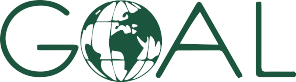 10. 1A    TECHNICAL SPECIFICATIONS/TORTerms of Reference Maternal Newborn and Child Health and Nutrition (MNCHN) System AssessmentLocation: Agago district, Northern region, UgandaDate:  September 20201. BackgroundGOAL is an Irish international humanitarian organization founded in 1977 and currently operational in 13 countries, in both protracted crisis and long-term development contexts. GOAL has four programmatic foci; People survive crisis, resilient health, food security and nutrition and sustainable and decent work. GOAL works with the permanent players i.e. governments, civil society organizations and communities and the private sector in order to protect and stimulate socio-economic development. GOAL’s current programming and geographic location GOAL has been working in Uganda since 1979, The GOAL Uganda country programme focuses on two of GOAL’s three strategic sectors: health (including WASH and health accountability programming) and livelihoods. GOAL Uganda mainstreams gender, and child protection across all programming. GOAL works on a district focused approach and uses a mixture of direct implementation and partnerships with local civil society organisations, private sector partners, and district local governments to give effect to our mission. GOAL Uganda is funded by a number of donors, including Irish Aid, charity: water, Bank of Ireland, and Mastercard Foundation.In Uganda GOAL is currently operational in six districts, targeting Northern Uganda (Agago, Lira, Abim, Kaabong) and Eastern Uganda (Bugiri and Namayingo).   2. Purpose of the consultancyThe purpose of the consultancy is to undertake a detailed Maternal Newborn and Child Health and Nutrition (MNCHN) system assessment in Uganda (national level) and in Agago district specifically. This assessment will incorporate (a) a mapping of MNCHN system with a particular focus on  nutrition governance, policies (rules/enabling environment) and service delivery (including inputs) at both district and national levels; (b)  a description of the target community at district level; (c) an analysis of the relationships / behavior of key players in the system (stakeholder analysis), (d) a gender and age assessment to identify those excluded and (e) an analysis of the shocks and stresses on the identified system, in order to analyze the system and develop a potential portfolio of interventions based on the opportunities for GOAL to engage and create change. The consultant will initially focus on a review of secondary data, and as needed on primary data collection and analysis and finally on the development of a potential portfolio of interventions based on the opportunities for GOAL to engage and create change. Working closely with GOAL HQ Technical Team members including nutrition, health and WASH, GOAL Uganda team will then use the analysis and recommended potential portfolio of interventions for further analysis and design processes. The consultancy is required to use the tools included in GOAL Programme Contextual Analysis and Design (PCAD), as will be provided upon successful recruitment and GOAL’s Nutrition advisor is available to brief and support the consultant in their use.3. Specific scope of workIdentified system: Maternal Newborn and Child Health and Nutrition (MNCHN)Identified geography: Agago district, Northern Region, UgandaStep 1. Initial programme context analysis & designInitial mapping of the system to guide key areas of researchThe following mapping represents the MNCHN system that we wish to understand in much greater depth. This mapping will guide key areas of research. The consultant should feel free to add to it, but not to remove a component without prior discussion with the GOAL team. 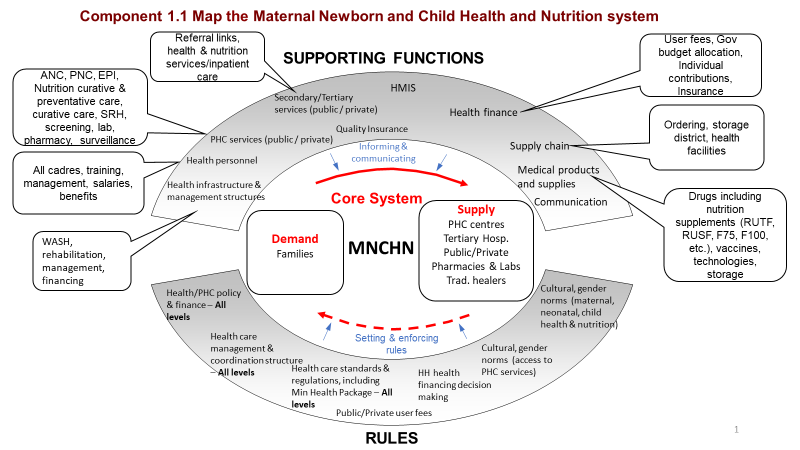 Context specific research and preliminary mapping of the system1.2.1 Secondary data collection and analysisReview secondary data made available by GOAL Uganda and identify all the appropriate existing secondary data related to the MNCHN system, (international, and regional, national and local). Review and summarize with clear references. Identify where the information gaps are and design primary data collection tools. Submit the secondary data and primary data collection tools for review in the inception report. Please allow GOAL seven working days to review.Describe the target community The purpose is to clearly articulate who the target community is. Interventions may not directly target the most vulnerable groups; however, they do remain our target focus for impact and we need to understand in detail who they are.Identify key players / stakeholdersA critical part of the programme context analysis is the identification of key players / actors / stakeholders, who are already functioning (no matter how sub-optimally), within the system. This is one of the most important areas of primary research. It needs to detail specific players by name, their contact details and potential opportunities by function and rules (and value chains where appropriate).Assess the target community and system for resilience buildingUndertake a resilience assessment of target communities and system (shock, stress, vulnerabilities, and capacities) using the GOAL tools.Assess the target population for exclusions Undertake an assessment of who is included / excluded in the system using the GOAL tools.Assess stakeholder behaviours and relationshipsUndertake an assessment of the relationships between key players using the GOAL tools.Step 2. Complementary context specific research and mapping of the systemPrimary data collection and analysis If needed, based on gaps identified in Step 1, conduct primary data collection, including stakeholder consultation process and field investigation. Train data collectors and pre-test the approved tools and undertake primary data collection for the MNCH system. Please consider data protection issues when conducting primary research, the GOAL Monitoring, Evaluation, Accountability and Learning (MEAL) team will be able to assist you. Data needs to be presented from a demand and supply viewpoint, where appropriate.Step 3. Mapping of the system current status and identification of a portfolio of interventions and potential partners3.1.1 Data consolidationBring together all the rich data collected on the system (1.2), shocks and stresses (1.3), exclusions (1.4) and behaviors (1.5), and analyze each component of the system (supporting functions and rules) using the following framework, and graphically represent (on one page), the current system status and its dys/functions (See GOAL tools):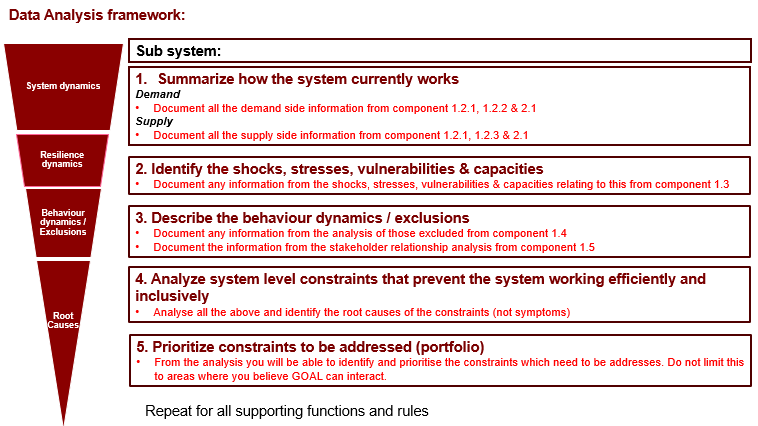 3.1.3 Data verification and validation workshop with key playersPrepare for and facilitate a two-day workshop with the GOAL team to review the analysis and map.Prepare for and facilitate two one-day verification and validation workshops – one at district, one at national – and invite representatives from all three permanent players (government, communities, and private actors). Please schedule the workshop to be respectful of people’s time, especially private sector players. Review the data and mapping of the system. Add any new data from key players and revise mapping (if required).3.1.4 Identify a portfolio of interventions and potential partnersBased on all the analysis and consultation document a set of coherent intervention areas (or a portfolio), where you believe there are opportunities for GOAL to sustainably engage and facilitate change. See GOAL tools. From your portfolio of interventions identify who you believe will be the most appropriate types of partners that GOAL may want to engage with to co-design specific interventions.Document all information in a final narrative report (See GOAL tools). 4. Key tasks and timeframeThe assignment is expected to start in November 2020 and continue to March 2021.Steps 1 and 2 of the key tasks are required to be completed before 20 December 2020.Please note that we are not able to host an international guest until after the Presidential Elections. For this reason, we expect the team presented to include local consultants to support the field-work components. 5. Key Deliverables The Consultant will provide: An inception report, detailing: A summary of the secondary research (max. 12 pages)The proposed methodologies, tools and timeframe for primary data collection (Allow GOAL at least 10 working days for review and feedback)A revised inception report, detailing: An updated summary of the research, inclusive of new primary data (max. 15 pages) (Allow GOAL at least 10 working days for review and feedback)A final narrative report, detailing:Secondary and primary data Describe the target community Identify key players / stakeholdersResilience assessmentAssessment of the target population for exclusions Stakeholder relationship analysis Data AnalysisMapping of the systemData verification workshop with key playersIdentify a portfolio of interventions and potential partners.AnnexesTerms of referenceCVsFinal data collection tools and data setsDescription of how the consultant has disposed of primary data A completed power point presentation of the above using the GOAL tools.6. Financial Offer and Terms of PlacementThe consultant is expected to develop their own financial offer which should include professional fees, reimbursable fees if any, miscellaneous expenses and all taxes (VAT, WHT) on professional fees. GOAL will directly meet costs of stakeholders’ validation workshop while the consultant will meet their own travel costs.  Please show daily rates exclusive of travel costs.Payment will be made on a milestone basis as follows: The consultant is expected to have all necessary equipment and materials to fulfil the role.GOAL will provide relevant security, COVID-19 and safeguarding/ protection briefings. Security or COVID-19 concerns could impact the timing and scope of the assignment. It is important for the consultant to remain flexible and ensure adhere to all government COVID-19 directives7. Bidding requirements GOAL Uganda invites qualified professionals to conduct the Maternal Neonatal and Child Health system context analysis and design. Interested applicants must meet the following Essential Criteria:Certificate of incorporation in Uganda or evidence of authorization by the government of Uganda to operate in Uganda Relevant  tax registration Interested applicants must provide following for technical evaluation:CV(s) of consultantsReference LetterPlease provide a description (no more than half a page each), of your experience in maternal, neonatal and child health and nutrition (MNCHN) services through the following systemic areas:Communities (people within districts) involvement in taking care of their health. Service delivery for the maternal, neonatal and child health and nutrition services including referral pathways. Medical & Nutrition supplies and vaccines technology with focusing on selection, quantification, procurement, storage and distribution including the last mile delivery of supplies to the point of use. Leadership and governanceHuman resources for health (production, distribution and retention)Healthcare financing – with special interest of financial protection from catastrophic health spending including Out of Pocket payments.Health information systems (HIS)Please provide a description (no more than half a page) of experience in the geographic location.Appendix 2. Standard Consultancy information requestTo be submitted by the consultant by October 16th, 2020Consultants name:Date:Consultancy for: MCNHN Systems Assessment, Agago District and National, UgandaTimeframe: 1 November 2020 to 15 March 20211. Consultant days/workplan2. CV(s) of consultant(s) who will work directly on the consultancyPlease attach CVs for the chosen consulting team3. Budget – submit as per daily rate agreed in the Framework AgreementPlease include all travel costs separately to daily rates.Include flights and any taxes/additional charges in your budget submission.4. Location of consulting teamPlease indicate that you have the necessary team to be able to conduct both remote and in-country activities as required by the TOR.5. Evidence of experiencePlease provide a description (no more than half a page each), of your experience in maternal, neonatal and child health and nutrition (MNCHN) services through the following systemic areas:Communities (people within districts) involvement in taking care of their health. Service delivery for the maternal, neonatal and child health and nutrition services including referral pathways. Medical & Nutrition supplies and vaccines technology with focusing on selection, quantification, procurement, storage and distribution including the last mile delivery of supplies to the point of use. Leadership and governanceHuman resources for health (production, distribution and retention)Healthcare financing – with special interest of financial protection from catastrophic health spending including Out of Pocket payments.Health information systems (HIS)Please provide a description (no more than half a page) of experience in the geographic location.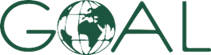 10.2 FINANCIAL OFFER									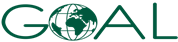 10.3   WORK PLAN AND METHODOLOGY – GUIDELINES1.	WorkplanPresent a timeline workplan (block diagram) detailing the chronological layout of each component of the construction, and how long approximately it will take to complete each stage.  There may be overlapping tasks – please be as clear as possible. This shall be submitted as an excel, word or Microsoft Office project document. Bidders are expected to use their technical experience and reference to the technical specification. Please detail any deviations or improvements with justification to the specifications reflected in the TOR.2.	MethodologyThis is a descriptive summary on how the bidder intends to achieve the various construction stages of the project. Explain the work plan and confirm that you are working to the specifications detailed in the TOR - Appendix 10.3.  Please detail any deviations or improvements with justification to the specifications reflected in the TOR.Please indicate availability to undertake the required work during the period indicated.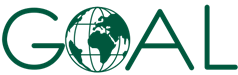 Appendix 10.4 Terms and Conditions for Contracts for Procurement of Supplies/ServicesSCOPE AND APPLICABILITYThese Terms and Conditions of Contract apply to all provisions of works and services made to GOAL notwithstanding any conflicting, contrary or additional terms and conditions in any other communication from the consultant/contractor. No such conflicting, contrary or additional terms and conditions shall be deemed accepted by us unless and until we expressly confirm our acceptance in writing.   LEGAL STATUSThe consultant/contractor shall be considered as having the legal status of an independent contractor vis-à-vis GOAL.  The consultant/contractor, its personnel and sub-contractors shall not be considered in any respect as being the employees of GOAL. The consultant/contractor shall be fully responsible for all work and services performed by its employees, and for all acts and omissions of such employees.   SUB-CONTRACTINGIn the event the Consultant/contractor requires the services of a sub-contractor, the Consultant/contractor shall obtain the prior written approval of GOAL for all sub-contractors.  The Consultant/contractor shall be fully responsible for all work and services performed by its sub-contractors and consultant/contractors, and for all acts and omissions of such sub-contractors and consultant/contractors.  The approval of GOAL of a sub-contractor shall not relieve the Consultant/contractor of any of its obligations under this Contract.  The terms of any sub-contract shall be subject to and conform with the provisions of this Contract.ASSIGNMENT OF PERSONNELThe Consultant/contractor shall not assign any persons other than those accepted by GOAL for work performed under this Contract.OBLIGATIONSThe consultant/contractor shall neither seek nor accept instructions relating to this contract from any authority external to GOAL  Consultants/contractors may not communicate at any time to any other person, government or authority external to GOAL, any information known to them by reason of their association with GOAL which has not been made public, except in the course of their duties or by authorization of GOAL: nor shall the consultant/contractor at any time use such information to private advantage. The Consultant/contractor shall refrain from any action that may adversely affect GOAL and shall fulfil its commitments with the fullest regard to the interests of GOAL. These obligations do not lapse upon termination/expiration of their agreement with GOAL.CONSULTANT/CONTRACTOR'S RESPONSIBILITY FOR EMPLOYEESThe Consultant/contractor shall be responsible for the professional and technical competence of its employees and will select, for work under this Contract, reliable individuals who will perform effectively in the implementation of this Contract, respect the local customs, and conform to a high standard of moral and ethical conduct. Reason of any other claim or demand against the Consultant/contractor.ACCEPTANCE AND ACKNOWLEDGEMENTInitiation of service or works under this contract by the consultant/contractor shall constitute acceptance of the contract, including all terms and conditions herein contained or otherwise incorporated by reference.WARRANTYThe Services performed warrants upon delivery and for a period of twelve (12) months from the date of completion of the services provided/works completed under this Contract will conform in all aspects to the service and applicable standards specified for such services and any goods or equipment provided as part of the contract and will be free from material defects in workmanship, material and design under normal use. The warranty does not cover damage resulting from misuse, negligent handling, lack of reasonable maintenance and care, accident or abuse by anyone other than the Consultant/contractor.The Consultant/contractor warrants the services/construction furnished under this Contract conforms to the specifications and to be free from damage and defects in workmanship or materials.  This warranty is without prejudice to any further guarantees that the consultant/contractor provides to purchasers.  Such guarantees shall apply to the services and works subject to this Contract.CHECKS AND AUDITThe Consultant/contractor shall allow any external auditor authorised by GOAL to verify, by examining the documents and to make copies thereof or by means of on-the-spot checks of original documents, the implementation of the contract and conduct a full audit, if necessary, on the basis of supporting documents for the accounts, accounting documents and any other document relevant to the financing of the project. The Consultant/contractor shall ensure that on-the-spot access is available at all reasonable times. The Consultant/contractor shall ensure that the information is readily available at the moment of the audit and if so requested, that the data be handed over in an appropriate form. These inspections may take place up to 7 years after the final payment.Furthermore, the Consultant/contractor shall allow any external auditor authorised by GOAL carrying out verifications as required to carry out checks and verification on the spot in accordance with the procedures set out by the donor or in the European Union legislation for the protection of the financial interests of the European Union against fraud and other irregularities.To this end, the Consultant/contractor undertakes to give appropriate access to any external auditor authorised by GOAL carrying out verifications as required to the sites and locations at which the project is implemented, including its information systems, as well as all documents and databases concerning the technical and financial management of the action and to take all steps to facilitate their work. Access given to agents of any external auditor authorised by GOAL carrying out verifications shall be on the basis of confidentiality with respect to third parties, without prejudice to the obligations of public law to which they are subject. Documents must be easily accessible and filed so as to facilitate their examination and the Consultant/contractor must inform GOAL of their precise location.The Consultant/contractor guarantees that the rights of any external auditor authorised by the GOAL carrying out verifications as required to carry out audits, checks and verification shall be equally applicable, under the same conditions and according to the same rules as those set out in this Article, to the Consultant/contractor's partners, and subcontractors. Where a partner or subcontractor is an international organisation, any verification agreement concluded between such organisation and the donor applies.GOAL, its donors or any of their duly authorized representatives, shall have access to any books, documents, papers, and records of the consultant/contractor which are directly pertinent to the specific program for the purpose of making audits, examinations, excerpts and transcriptionsRULE OF ORIGIN AND NATIONALITYIf any rules of origin and nationality are applicable due to donor requirements, limiting the eligible countries for goods, legal and natural persons, such rules shall be stated or referred to in the contract document. In such instances the Supplier must adhere to these rules and be able to document and certify the origin of goods and nationality of legal and natural persons as required. Failure to comply with this obligation shall lead, after formal notice, to termination of the contract, and GOAL is entitled to recover any loss from the Supplier and is not obliged to make any further payments to the SupplierINSPECTIONThe duly accredited representatives of GOAL or the donor shall have the right to inspect the works goods called for under this Contract at Consultant/contractor’s stores, during manufacture, in the ports or places of shipment, and the Consultant/contractor shall provide all facilitates for such inspection.  GOAL may issue a written waiver of inspection at its discretion.  Any inspection carried out by representatives of GOAL or the donor or any waiver thereof shall not prejudice the implementation of the other relevant provisions of this Contract concerning obligations subscribed by the Consultant/contractor, such as warranty or specifications.FORCE MAJEUREForce Majeure shall mean Acts of God, strikes, lockouts, discontinuation or termination of donor funding, laws or regulations of operating country, industrial disturbances, acts of the public enemy, civil disturbances, act of war (whether declared or not), explosions blockades, insurrection, riots, epidemics, landslides, earthquakes, storms, lightning, floods, washouts, civil disturbances, and any other similar unforeseeable events which are beyond the parties' control and cannot be overcome by due diligence.In the event of and as soon as possible and no later than fifteen (15) days after the occurrence of any cause constituting Force Majeure, the Consultant/contractor shall give notice and full particulars in writing to GOAL of such occurrence or change if the Consultant/contractor is thereby rendered unable, wholly or in part, to perform its obligations and meet its responsibilities under this Contract. The Consultant/contractor shall also notify GOAL of any other changes in conditions or the occurrence of any event that interferes or threatens to interfere with its performance of this Contract. On receipt of the notice required under this article, GOAL shall take such action as, in its sole discretion, it considers to be appropriate or necessary in the circumstances, including the granting to the Consultant/contractor of a reasonable extension of time in which to perform its obligations under this Contract, or termination of the Contract if any delay will force an extension to the delivery schedule.Notwithstanding anything to the contrary in this Contract, the Consultant/contractor recognizes that the work and services may be performed under harsh or hostile conditions caused by civil unrest. Consequently, delays or failure to perform caused by events arising out of, or in connection with, such civil unrest shall not, in itself, constitute Force Majeure under this contract. DEFAULTIn case the contractor fails to comply with any term of the Contract, including but not limited to failure or refusal to perform the service/works within the time limit specified, they shall be liable for all damages sustained by GOAL, and GOAL may procure the service/works from other sources and hold the contractor responsible for any excess cost occasioned thereby. GOAL may collect damages from the contractor in lieu of purchasing the service/works from other sources. GOAL may by written notice terminate the right of the contractor to proceed with the contract or such part or parts thereof as to which there has been default, or if any service delivery is late, GOAL may cancel such part or the entire Contract.REJECTIONIn the case of services performed on the basis of specifications, outcome, pilot or combination thereof, GOAL shall have the right to reject the services or any part thereof if they do not conform with the terms of the Contract in the opinion of GOAL or is not performed or delivered in due time.When the services or works or any part thereof have been rejected, GOAL shall have the right, without prejudice to the provisions of Article 9, to demand from the Consultant/contractor the immediate re-performance or delivery of acceptable services or works in replacement thereof in accordance with the contract or to purchase other similar services or works elsewhere and to claim from the Consultant/contractor the amount of loss or damages sustained by reason of the default.Goods or any other part of any works or services, including any built structure thereof in GOAL's possession or at a GOAL programme site which have been rejected by GOAL must be removed or destroyed and removed at the Consultant/contractor's expense within such period as GOAL may specify in its notice of rejection. After such notice has been dispatched to the Consultant/contractor, the Goods or any other part of any works or services, including any built structure thereof will be held at the latter's risk. Should the Consultant/contractor fail to remove the goods, part of any works or services or built structure as required by the notice of rejection, GOAL may dispose of them, without any liability to the Consultant/contractor whatsoever, in such manner as it deems fit and may charge the cost of removal to the Consultant/contractor. AMENDMENTSNo change in or modification of this Contract shall be made except by prior agreement between GOAL and the Consultant/contractor.ASSIGNMENTS & INSOLVENCYThe Consultant/contractor shall not assign, transfer, pledge or make other disposition of this Contract or any part thereof or of any of the Consultant/contractor’s rights, claims or obligations under this Contract except with the prior written consent of GOAL.	Should the Consultant/contractor become insolvent or should control of the Consultant/contractor change by virtue of insolvency, GOAL may without prejudice to any other rights or remedies, terminate this Contract by giving the Consultant/contractor written notice of termination.PAYMENTThe Consultant/contractor shall invoice GOAL and the terms of payment shall be thirty (30) working days after GOAL has internally confirmed acceptance of services/works and presentation of a legal  invoice.ANTI-BRIBERY/CORRUPTION The Consultant/contractor shall comply with all applicable laws, statutes and regulations relating to anti-bribery and anti-corruption including but not limited to the UK Bribery Act 2010 and the United States Foreign Corrupt Practices Act 1977 (“Relevant Requirements”).The Consultant/contractor shall have and maintain in place throughout the term of any contract with GOAL its own policies and procedures to ensure compliance with the Relevant Requirements.No monies are payable to GOAL by the Consultant/contractor in association with the execution of this contract. If the Consultant/contractor is approached by a GOAL member of staff for a payment, commission, ‘kickback’ or associated payment or any other advantage of any kind, they are obliged to report the request or payment directly to GOAL’s Country Director within thirty-six hours. Failure to report any request for payment by a GOAL member of staff or actual payment by the Consultant/contractor to a GOAL member of staff to the GOAL Country Director shall result in the immediate termination of any contract and may result in disqualification of the Consultant/contractor from participation in future contracts with GOAL.ANTI-PERSONNEL MINESThe Consultant/contractor guarantees that it is not engaged in the sale or manufacture, either directly or indirectly, of anti-personnel mines or any components produced primarily for the operation thereof.  Any breach of this representation and warranty shall entitle GOAL to terminate this Contract immediately upon notice to the Consultant/contractor, at no cost to GOAL.ETHICAL PROCUREMENT AND PROCUREMENT PRACTICEThe Consultant/contractor represents and warrants that neither it, nor any of its consultant/contractors is engaged in any practice inconsistent with the following code of conduct for consultant/contractors: Employment is freely chosen, freedom of association and the right to collective bargaining are respected, working conditions are safe and hygienic, no child labour/protection of children is ensured, living wages are paid, working hours are not excessive, no discrimination is practiced, regular employment is provided, no harsh or inhumane treatment is allowed, any harm to the environment shall be avoided or limited.  Any breach of this representation and warranty shall entitle GOAL to terminate this Contract immediately upon notice to the Consultant/contractor, at no cost to GOAL.OFFICIALS NOT TO BENEFITThe Consultant/contractor warrants that no official of GOAL has received or will be offered by the Consultant/contractor any direct or indirect benefit arising from this Contract or the award thereof. The Consultant/contractor will notify GOAL immediately in case any official from GOAL requests any unofficial, or additional payment, or gift to their personal account. The Consultant/contractor agrees that breach of this provision is a breach of an essential term of this Contract.PRIOR NEGOTIATIONS SUPERSEDED BY CONTRACTThis Contract supersedes all communications, representations, arrangements, negotiations, requests for proposals and proposals related to the subject matter of this Contract.INTELLECTUAL PROPERTY INFRINGEMENTThe Consultant/contractor warrants that the use or supply by GOAL of the services sold under this Contract does not infringe on any patent, design, trade-name or trade-mark.  In addition, the Consultant/contractor shall, pursuant to this warranty, indemnify, defend and hold GOAL harmless from any actions or claims brought against GOAL pertaining to the alleged infringement of a patent, design, trade-name or trade-mark arising in connection with the goods sold under this Contract. All maps, drawings, photographs, plans, reports, recommendations, estimates, documents and all other data compiled by or received by the Consultant/contractor under this Contract shall be the property of GOAL, and shall be treated as confidential and shall be delivered only to GOALs authorized officials on completion of work under this ContractUnless authorised in writing by GOAL, the Consultant/contractor shall not advertise or otherwise make public the fact that he is a Consultant/contractor to GOAL or use the name, emblem or official seal of GOAL or any abbreviation of the name of GOAL for advertising purposes or for any other purposes.TITLE RIGHTSGOAL shall be entitled to all property rights including but not limited to patents, copyrights and trademarks, with regard to material which bears a direct relation to, or is made in consequence of, the services provided to the organisation by the Consultant/contractor. At the request of GOAL, the Consultant/contractor shall take all necessary steps, execute all necessary documents and generally assist in securing such property rights transferring them to the organisation in compliance with the requirements of the applicable law.Title to any equipment and supplies which may be furnished by GOAL and any such equipment shall be returned to GOAL at the conclusion of this Contract or when no longer needed by the Consultant/contractor.  Such equipment, when returned to GOAL, shall be in the same condition as when delivered to the Consultant/contractor, subject to normal wear and tear.TITLE TO EQUIPMENTTitle to any equipment and supplies that may be furnished by GOAL shall rest with GOAL and any such equipment shall be returned to GOAL at the conclusion of this Contract or when no longer needed by the Consultant/contractor. Such equipment, when returned to GOAL, shall be in the same condition as when delivered to the Consultant/contractor, subject to normal wear and tear. The Consultant/contractor shall be liable to compensate GOAL for equipment determined to be damaged or degraded beyond normal wear and tear. PACKINGThe Consultant/contractor shall pack any goods with new, sound materials and with every care, in accordance with the normal commercial standards of export packing for the type of goods specified herein.  Such packing materials used must be adequate to safeguard the goods while in transit.  The Consultant/contractor shall be responsible for any damage or loss that can be shown to have resulted from faulty or inadequate packing.SHIPMENT AND DELIVERYAll services and works shall be delivered at the agreed place of delivery as stated in the Contract, at the Consultant/contractor's risk, unless otherwise provided for in the Contract.INSURANCEThe consultant/contractor shall provide and thereafter maintain for the duration of this contract and any extension thereof all appropriate workmen’s compensation insurance or its equivalent with respect to its employees to cover claims for personal injury and death in connection with this contract. The consultant/contractor shall, upon request, furnish proof to the satisfaction of the GOAL, of such liability insurance. The consultant/contractor shall further provide such health and medical insurance for its agents and employees, as the consultant/contractor may consider advisable.  The consultant will in all cases ensure they have third party liability cover for the duration of the contract.INDEMNIFICATIONThe Supplier agrees to indemnify, hold and save GOAL harmless and defend at its own expense GOAL, its officers, agents and employees from and against all suits, claims, demands and liability of whatever nature or kind, including costs and expenses thereof and liability arising there from, with respect to, arising from or attributable to acts or omissions of the Supplier or its employees or sub-contractors in or relating to the performance of this Contract.  This provision shall extend to, but shall not be limited to, product liability claims.  GOAL will promptly notify the Supplier of any such suit, claim, proceeding, demand or liability within a reasonable period of time after having received written notice thereof, and will reasonably cooperate with the Supplier, at the Supplier’s expense, in the investigation, defence or settlement thereof, subject to the privileges and immunities of GOAL.The Supplier shall not permit any lien, attachment or other encumbrance by any person or entity to remain on file in any public or official office or on file with GOAL against any monies due or to become due for any work done or materials furnished under this Contract, or by reason of any other claim or demand against the Supplier.TERMINATION OF CONTRACTEither party may cancel this Contract before the expiry date of the Contract by giving notice in writing to the other party.  The period of notice shall be 5 days in the case of contracts with a total period of less than two months or 14 days in the case of contracts with a longer period.In the event of the Contract being terminated prior to its due expiry date in this way, the Consultant/contractor shall be compensated on a pro rata basis for no more than the actual amount of work performed to the satisfaction of GOAL.  Additional costs incurred by GOAL resulting from the termination of the Contract by the Consultant/contractor may be withheld from any amount otherwise due to the Consultant/contractor from GOAL.This contract shall be automatically terminated, and the Consultant/contractor shall have no right to any form of compensation, if it emerges that the award or execution of the contract has given rise to unusual commercial expenses.Such unusual commercial expenses are commissions not mentioned in the main contract or not stemming from a properly concluded contract referring to the main contract, commissions not paid in return for any actual and legitimate service, commissions remitted to a tax haven, commissions paid to a recipient who is not clearly identified or commissions paid to a company which has every appearance of being a front companyGOAL reserves the right to withhold payments while any investigation is taking place into suspected wrongdoing or breaches of policy.  GOAL reserves the right to make no payment of sums due (even when goods or services have been supplied), in instances where wrongdoing is present.CONFIDENTIALITYThe Supplier shall not advertise or otherwise make public the fact that he is a Supplier to GOAL without specific approval from GOAL.  Nor shall the Supplier in any manner whatsoever use the name of GOAL, or any abbreviation thereof, in connection with his business or otherwise.  Non-observance of these conditions shall entitle GOAL to cancel the Contract, or any part thereof, and to hold the Supplier liable for any damages which GOAL has sustained as a result thereof.DISPUTES - ARBITRATIONAny claim or controversy arising out of or relating to this or any contract resulting here from, or to the breach, termination or invalidity thereof, shall be, unless settled amicably through negotiation, submitted to arbitration in accordance with Irish law.SETTLEMENT OF DISPUTESThe parties shall use their best efforts to settle amicably any dispute, controversy or claim arising out of or in connection with this Contract including any disputes regarding the existence, validity or termination. Where the parties wish to seek such an amicable settlement through conciliation, the conciliation shall take place in accordance with the UNCITRAL Conciliation Rules then obtaining, or according to such other procedure as may be agreed between the parties.Unless, any such dispute, controversy or claim between the parties arising out of or relating to this Contract or the breach, existence, termination or invalidity thereof is settled amicably under the preceding paragraph of this article within sixty (60) days after receipt by one party of the other party's request for such amicable settlement, such dispute, controversy or claim shall be referred by either party to arbitration in accordance with the UNCITRAL Arbitration rules as at present in force, including its provision on applicable law. The place of arbitration shall be Uganda and the language to be used in the proceedings shall be English. The arbitral tribunal shall have no authority to award punitive damages. In addition, unless otherwise expressly provided in this Contract, the arbitral tribunal shall also have no authority to award interest. The parties shall be bound by any arbitration award rendered as a result of such arbitration and as being the final adjudication of any such dispute, controversy or claim.WITHHOLDING TAXGOAL reserves the right to deduct withholding tax from the consultant/contractor's invoice if so required by law.  This will apply unless the consultant/contractor has supplied in advance the required documentation proving its exemption from withholding tax (e.g. withholding tax exemption certificate).GOVERNING LAW AND JURISDICTIONThese Terms and Conditions shall be governed by the laws of Ireland and subject to the exclusive jurisdiction of the Uganda  CourtsBANK GUARANTEEWhen specifically requested by GOAL, a bank guarantee from a well reputed bank acceptable to GOAL in the currency in which the Contract is payable and for an amount to be prescribed by GOAL shall be obtained by the Consultant/contractor at his expense and deposited with GOAL before start of the Contract.  In the event of any loss, damage and/or extra costs incurred by GOAL by reason of the Consultant/contractor's default, negligence or failure to perform the terms and conditions of the Contract or any part thereof, that part of any such loss, damage and/or extra costs which is represented by the full or by any lesser amount of such guarantee shall be immediately and initially reimbursable to GOAL from such guarantee without prejudice to its right to hold the Consultant/contractor liable for the full amount of such loss, damage and/or extra cost. The guarantee shall be valid for a period of not less than 30 days after the services or works are confirmed as concluded by GOAL. ENVIRONMENTAL STANDARDSConsultant/contractors should as a minimum, comply with all statutory and other legal requirements relating to environmental impacts of their business. Areas which should be considered are:Waste ManagementPackaging and PaperConservationEnergy UseSustainabilityInclude something about raw materials/sourcing. HUMAN TRAFFICKING GOAL has adopted a policy supporting the prohibition of trafficking in persons including the trafficking-related activities for any purpose, including the use of forced labour.  Consultants/contractors and their employees, and agents shall not: — Engage in severe forms of trafficking in persons during the period of performance of the contract;  Procure commercial sex acts during the period of performance of the contract;  Use forced labor in the performance of the contract;  Destroy, conceal, confiscate, or otherwise deny access by an employee to the employee’s identity or immigration documents, such as passports or drivers' licenses, regardless of issuing authority;  Use misleading or fraudulent practices during the recruitment of employees or offering of employment, such as failing to disclose, in a format and   language accessible to the worker, basic information or making material misrepresentations during the recruitment of employees regarding the key terms and conditions of employment, including wages and fringe benefits, the location of work, the living conditions, housing and associated costs (if employer or agent provided or arranged), any significant cost to be charged to the employee, and, if applicable, the hazardous nature of the work Should the Consultant/contractor become aware of, or suspect, human trafficking activities during the execution of the contract the Contractor must immediately inform GOAL to enable appropriate action to be taken.In respect to any contract funded by the UK Government the Consultant/contractor is expected to be familiar with the terms of the UK Modern-Slavery Act 2015, and to abide by the conditions of the Act.APPendix 10.5“DATA PROTECTIONDefinitions The following words and phrases used in this [Agreement] and the Schedules shall have the following meanings except where the context otherwise requires: The Parties acknowledge that for the purposes of Data Protection Legislation, in performing its obligations under this Agreement, the Supplier, to the extent that it processes Personal Data received from the Provider, is a "Data Processor" and the Provider is the "Data Controller"; as defined in the Data Protection Legislation.Data Controller ObligationsThe Data Controller retains control of the Personal Data and remains responsible for its compliance obligations under the Data Protection Legislation, including for the processing instructions it gives to the Data Processor.The Data Controller shall authorise the Data Processor to process the Personal Data in any manner that may reasonably be required in order to provide the Services and Annex A describes the subject matter, duration, nature and purpose of processing and the Personal Data categories and Data Subject types in respect thereof.Data Processor ObligationsThe Data Processor shall comply with the Data Protection Legislation when processing Personal Data.  The Data Processor shall act only on the written instructions of the Data Controller in relation to the processing of the Personal Data under this Agreement and shall promptly comply with any request or instruction from the Data Controller requiring the Data Processor to amend, transfer, delete or otherwise process the Personal Data, or to stop, mitigate or remedy any unauthorised processing.Without prejudice to other legal provisions concerning the Data Subject’s right to compensation and liability of the Parties generally, as well as legal provisions concerning fines and penalties, the Data Processor will carry full liability in the instance where it is found to have infringed Data Protection Legislation, by determining the purposes and means of processing.1.2.1	Use and Processing of DataThe Data Processor shall:only use such Personal Data for the purposes of performing its obligations under this Agreement;only process the Personal Data to the extent, and in such a manner, as is necessary in order to deliver the Services under this Agreement and in accordance with the Data Controller’s written instructions from time to time.  The Data Processor will not process the Personal Data for any other purpose or in a way that does not comply with this Agreement or the Data Protection Legislation. The Data Processor must promptly notify the Data Controller if, in its opinion, the Data Controller's instruction or performance by the Data Processor of this Agreement would not comply with the Data Protection Legislation;maintain the confidentiality of all Personal Data and shall not disclose Personal Data to any third party or allow any third party to use such data in any circumstances other than: at the specific written request of the Data Controller; where this Agreement specifically authorises the disclosure in order to deliver the Services;in strict compliance with clause 1.2.6 of this Agreement; orwhere such disclosure is required by law.  If a law, court, regulator or supervisory authority requires the Data Processor to process or disclose Personal Data, the Data Processor must first inform the Data Controller of the legal or regulatory requirement and give the Data Controller an opportunity to object or challenge the requirement, unless the law prohibits such notice;assist the Data Controller with undertaking an assessment of the impact of processing any Personal Data, and with any consultations with the Data Protection Commissioner or any other data protection or regulatory authority, if and to the extent an assessment or consultation is required to be carried under Data Protection Legislation; and comply with any further written instructions with respect to processing by the Data Controller and any such further instructions shall be incorporated into Annex A.1.2.2	Access to InformationThe Data Processor shall:upon the request of a Data Subject, inform such Data Subject that it is a Data Processor and that the other Party is a Data Controller;inform the Data Controller immediately in the event of:the exercise by any Data Subject of any rights under Data Protection Legislation in relation to any Personal Data;a request to rectify, block or erase any Personal Data;a request, complaint or communication relating to either Party’s obligations under the Data Protection legislation;receiving any request from the Data Protection Commissioner or any other data protection or regulatory authority in connection with the Personal Data processed under this Agreement;receiving any request from any third party for disclosure of Personal Data where compliance with such request is required or purported to be required by law. co-operate with the Data Controller and provide assistance to deal with all requests and communications from Data Subjects and the Data Protection Commissioner or any other data protection or regulatory authority;co-operate with and provide such information and access to any facilities, premises or equipment from or on which Personal Data is, has been, or is to be processed pursuant to this Agreement as the Data Controller may reasonably require to enable it to monitor compliance by the Data Processor with the obligations in this clause 1.2 of the Agreement;maintain, and make available upon request by the Data Controller, acting reasonably, and/or the Data Protection Commissioner or any other competent data protection or privacy authority, a central register, in the form set out in Annex A below, which describes the processing for which the Data Processor is responsible and shall include: the nature, duration and purpose(s) for which such Personal Data is processed;a description of such Personal Data that it processes (including the categories of personal data and data subjects types);any recipients of such Personal Data; andthe location(s) of any overseas processing of such Personal Data; 1.2.3	Disclosure and Data SharingThe Data Processor (or any subcontractor) shall:only disclose such Personal Data to, or allow access by, its employees, agents and delegates who have had appropriate training in data protection matters and whose use of such Personal Data is strictly necessary for the performance of the Services; ensure all such employees, agents and delegates of the Data Processor who can/or do access such Personal Data are informed of its confidential nature and are bound by confidentiality obligations and use restrictions in respect of the Personal Data, including but not limited to a restriction on copying, publishing, disclosing or divulging such Personal Data to any third party without the prior written consent of the Data Controller; not divulge such Personal Data whether directly or indirectly to any person or firm without the prior written consent of the Data Controller except, subject to clause 1.2.6 of the Agreement, to those of its employees, agents and delegates who are engaged in the processing of the Personal Data or except as may be required by any applicable laws or any court to which the data processor or its Affiliates are subject; andnot transfer or otherwise process any Personal Data to a third party outside the European Economic Area (EEA) except with the express prior written consent of the Data Controller. Where such consent is granted, the Data Processor may only process, or permit the processing, of Personal Data outside the EEA under the following conditions:the Data Processor is processing Personal Data in a territory which is subject to a current finding by the European Commission under the Data Protection Legislation that the territory provides adequate protection for the privacy rights of individuals. The Data Processor must identify in Annex A the territory that is subject to such an adequacy finding; orthe Data Processor participates in a valid cross-border transfer mechanism under the Data Protection Legislation, so that the Data Processor (and, where appropriate, the Data Controller) can ensure that appropriate safeguards are in place to ensure an adequate level of protection with respect to the privacy rights of Data Subjects as required by Article 46 of the General Data Protection Regulation ((EU) 2016/679). The Data Processor must identify in Annex A the transfer mechanism that enables the Parties to comply with these cross-border data transfer provisions and the Data Processor must immediately inform the Data Controller of any change to that status; orthe transfer otherwise complies with the Data Protection Legislation for the reasons set out in Annex A.If any Personal Data transfer between the Data Controller and the Data Processor requires execution of SCC in order to comply with the Data Protection Legislation (where the Data Controller is the entity exporting Personal Data to the Data Processor outside the EEA), the Parties will complete all relevant details in, and execute, the SCC, and take all other actions required to legitimise the transfer.If the Data Controller consents to appointment by the Data Processor located within the EEA of a subcontractor located outside the EEA in compliance with the provisions of this Clause 1.2.3, then the Data Processor must identify valid cross-border transfer mechanism which may include the entry into of a SCC with such subcontractor, which shall be put in place prior to any such transfers.1.2.4	Security SystemsThe Data Processor shall:at all times during the term of this Agreement, implement appropriate technical and organisational measures to protect such Personal Data held or processed by it against unauthorised or unlawful processing and against accidental and unlawful loss, destruction, alteration, disclosure or damage.promptly upon becoming aware of the above, notify the Data Controller of any actual or suspected incident of unauthorised or unlawful processing or accidental loss, destruction or damage to Personal Data and provide all co-operation and information reasonably required by the Data Controller in relation to the incident; including corrective action unless such action is contrary to the law.1.2.5	Data Retention and DisposalThe Data Processor shall:promptly upon termination or expiry of this Agreement and, at any other time, on request by the Data Controller, return to the Data Controller or delete all Personal Data, including that of employees of the Data Controller, together with all copies thereof in any media in its power, possession or control, except to the extent the Data Processor is required to retain a copy of such Personal Data to comply with Data Protection Legislation.promptly upon becoming aware of the same and without undue delay, notify the Data Controller of any actual or suspected incident of accidental, unauthorised, or unlawful destruction or disclosure of or access to Personal Data, including where Personal Data is lost or destroyed, becomes damaged, corrupted or unusable and shall provide all co-operation and information reasonably required by the Data Controller in relation to the incident; including:description of the nature of such incident, including the categories and approximate number of both Data Subjects and Personal Data records concerned;the likely consequences; anddescription of the measures taken and corrective action, or proposed to be taken to address such incident, including measures to mitigate its possible adverse effects, unless such action or measures are contrary to the law.  The Data Processor shall provide such corrective action and measures at its own expense.immediately following any accidental, unauthorised, or unlawful incident, the Parties will co-ordinate with each other to investigate the matter.  The Data Processor will co-operate with the Data Controller in the Data Controller's handling of the matter, including:assisting with any investigation;providing the Data Controller with physical access to any facilities and operations affected;facilitating interviews with the Data Processor's employees, former employees and others involved in the matter;making available all relevant records, logs, files, data reporting and other materials required to comply with all Data Protection Legislation or as otherwise reasonably required by the Data Controller; andtaking reasonable and prompt steps to mitigate the effects and to minimise any damage resulting from such incident or unlawful Personal Data processing.The Data Processor will not inform any third party of any such incident without first obtaining the Data Controller's prior written consent, except when required to do so by law.The Data Processor agrees that the Data Controller has the sole right to determine:whether to provide notice of such incident to any Data Subjects, supervisory authorities, regulators, law enforcement agencies or others, as required by law or regulation or in the Data Controller's discretion, including the contents and delivery method of the notice; andwhether to offer any type of remedy to affected Data Subjects, including the nature and extent of such remedy.The Data Processor will cover all reasonable expenses associated with the performance of the obligations under clause 1.2.5 of this Agreement unless the matter arose from the Data Controller's negligence, wilful default or breach of this Agreement.The Data Processor will also reimburse the Data Controller for actual reasonable expenses that the Data Controller incurs when responding to such incident to the extent that the Data Processor caused such incident, including all costs of notice and any remedy.1.2.6	Third PartiesThe Data Processor shall:not engage any sub-contractor to assist it in the fulfilment of its obligations under the Agreement without the prior written consent of the Data Controller and unless there is a written contract in place between the Data Processor and the sub-contractor which requires the sub-contractor to: only carry out processing as may be necessary from time to time for the purposes of its engagement by the Data Processor in connection with the Agreement; comply with obligations equivalent to those imposed on the Data Processor in this Clause 1.2 of the Agreement; notify the Data Controller of any changes to the sub-contractor or the written contract; ensure that, in the event of delegation to an affiliate or other delegate, or the appointment of an agent, such affiliate, delegate or agent shall comply with obligations equivalent to those imposed on the Data Processor in this Clause 1.2 of the Agreement; andremain fully liable for all acts or omissions of any sub-contractor and/or affiliate. 1.2.7	Right of AuditThe Data Processor shall:without unreasonable delay, provide a copy of all data and data-related activity logs maintained by the Data Processor and other related information to the Data Controller upon receipt of a written request by the Data Controller or a request in the course of an audit or inspection.  Such data shall be provided in the format and on media as reasonably specified by the Data Controller; andagree that where a sub-contractor has been engaged by the Data processor, the Data Controller may, upon giving reasonable notice and within normal business hours, carry out similar compliance and information security audits and checks of the sub-contractor to ensure adherence to the terms of this Agreement, in the manner as set out in clause 1.2.2 of this Agreement.GOAL is completely against fraud, bribery, and corruptionGOAL does not ask for money for bids. If approached for money or other favours, of if you have any suspicions of attempted fraud, bribery or corruption please report immediately to email speakup@goal.iePlease provide as much detail as possible with any reportsLineItemDate, year, time, and time-zone 1RFQ published 23rd October 2020 3Closing date for clarifications28th October 2020 at 1700Hrs EAT4Closing date and time for receipt of quotations30th October 2020 at 1700Hrs EAT5Bid Opening Date and time 2nd November 2020 at 11:30Hrs EAT LineItemTick attached 1This document filled in and signed (Section 9 - Company Information)2Certificate of incorporation in Uganda or evidence of authorization by the government of Uganda to operate in Uganda 3Tax registration 4CV(s) of consultant(s)5With reference to TOR (Appendix 1), please provide a description (no more than half a page each), of your experience in maternal, neonatal and child health and nutrition (MNCHN) services through the following systemic areas:Communities (people within districts) involvement in taking care of their health. Service delivery for the maternal, neonatal and child health and nutrition services including referral pathways. Medical & Nutrition supplies and vaccines technology with focusing on selection, quantification, procurement, storage and distribution including the last mile delivery of supplies to the point of use. Leadership and governanceHuman resources for health (production, distribution and retention)Healthcare financing – with special interest of financial protection from catastrophic health spending including Out of Pocket payments.Health information systems (HIS)Please provide a description (no more than half a page) of experience in the geographic location. And please confirm ability to undertake field work in Uganda6Reference Letter for similar work completed previously7Appendix 1 TOR signed and stamped8Appendix 2 Price/Financial offer9Appendix 3 Delivery/Workplan10Appendix 4 GOAL Terms and Conditions signed and stamped11Appendix 5 GDPR signed and stampedPhase #Evaluation Process Stage The basic requirements with which proposals must comply withThe first phase of evaluation of the responses will determine whether the bid has been submitted in line with the administrative instructions and meets the essential criteria. Only those bids meeting the essential criteria will go forward to the second phase of the evaluation.The first phase of evaluation of the responses will determine whether the bid has been submitted in line with the administrative instructions and meets the essential criteria. Only those bids meeting the essential criteria will go forward to the second phase of the evaluation.The first phase of evaluation of the responses will determine whether the bid has been submitted in line with the administrative instructions and meets the essential criteria. Only those bids meeting the essential criteria will go forward to the second phase of the evaluation.1Administrative instructionsClosing Date: Proposals must have met the deadline stated in section 2 of the RFQ or such revised deadline as may be notified to Bidders by GOAL. Bidders must note that GOAL is prohibited from accepting any proposals after that deadline.Submission Method: Proposals must be delivered in any of the methods specified in section 5 of the RFQ. GOAL will not accept responsibility for tenders delivered by any other method. Responses delivered in any other method may be rejected.Format and Structure of the Proposals: Proposals must conform to the Response Format laid out in section 6 this RFQ to Bidders or such revised format and structure as may be notified to Bidders by GOAL. Failure to comply with the prescribed format and structure may result in your response being rejected at this stage. Confirmation of validity of your proposal: The Bidders must confirm that the period of validity of their proposal is not less than 90 (ninety) days.2Essential CriteriaMinimum mandatory requirements of specifications or contract performance:Certificate of incorporation in Uganda or evidence of authorization by the government of Uganda to operate in Uganda Ability to undertake field work in UgandaRelevant Tax registration The second stage of the evaluation will involve an assessment of the Bidder’s mandatory personal and legal circumstances to fulfil the obligations of the contract.The second stage of the evaluation will involve an assessment of the Bidder’s mandatory personal and legal circumstances to fulfil the obligations of the contract.The second stage of the evaluation will involve an assessment of the Bidder’s mandatory personal and legal circumstances to fulfil the obligations of the contract.3Award CriteriaTechnical EvaluationCV(s) of consultant(s)Reference LetterWith reference to TOR (Appendix 1), Half page description of your experience in maternal, neonatal and child health and nutrition (MNCHN) services through the following systemic areas:Communities (people within districts) involvement in taking care of their health. Service delivery for the maternal, neonatal and child health and nutrition services including referral pathways. Medical & Nutrition supplies and vaccines technology with focusing on selection, quantification, procurement, storage and distribution including the last mile delivery of supplies to the point of use. Leadership and governanceHuman resources for health (production, distribution and retention)Healthcare financing – with special interest of financial protection from catastrophic health spending including Out of Pocket payments.Health information systems (HIS)Half page description of experience in the geographic location.3Award CriteriaDeliveryConsultant days / workplan 3Award CriteriaPriceBudget – with daily rates Name Company NameAddressRegistration Number TelephoneE-mail addressWebsite addressYear EstablishedLegal Form. Tick the relevant boxo Companyo Partnershipo Joint Ventureo Companyo Partnershipo Joint Ventureo Other (specify):VAT Number (where applicable)Tax registration number (if different to VAT number)Directors names and titlesPlease state name of any other persons/organisations (except bidder) who will benefit from this contract.Parent companyOwnershipDo you have associated companies? Tick relevant box. If YES – provide details for each company in the form of additional tables in this format. Do you have associated companies? Tick relevant box. If YES – provide details for each company in the form of additional tables in this format. Do you have associated companies? Tick relevant box. If YES – provide details for each company in the form of additional tables in this format. Do you have associated companies? Tick relevant box. If YES – provide details for each company in the form of additional tables in this format. Yes                                                             NoYes                                                             NoYes                                                             NoYes                                                             NoProvide details of contracts of a similar nature carried out in the last two years (please state customer name, delivery location, value of contract, and dates). Please include evidence (reference letter or copy of contract)Provide details of any applicable Quality Assurance certificates or qualifications your company or employees have: A statement of overall turnover and turnover in respect to the goods and services offered under the proposed agreement for the last three years as per the following table:A statement of overall turnover and turnover in respect to the goods and services offered under the proposed agreement for the last three years as per the following table:A statement of overall turnover and turnover in respect to the goods and services offered under the proposed agreement for the last three years as per the following table:A statement of overall turnover and turnover in respect to the goods and services offered under the proposed agreement for the last three years as per the following table:YearOffered Goods Turnover (UGX)Overall Turnover (UGX)Overall Turnover (UGX)201920182017Please include at least 2 (two) references who may be contacted on a confidential basis to verify satisfactory execution of contracts:Please include at least 2 (two) references who may be contacted on a confidential basis to verify satisfactory execution of contracts:Reference 1Reference 1NameOrganisationAddressPhoneFaxEmailNature of supplyApproximate value of contractReference 2Reference 2NameOrganisationAddressPhoneFaxEmailNature of supplyApproximate value of contractBy submitting an offer under this request for quotation KLA-N-695 the bidder hereby asserts that the following statements are correct at the time of submission; and further undertakes to inform GOAL of any changes in status of these matters.  The bidder is not bankrupt or is being wound up, neither are its affairs are being administered by the court nor has entered into an arrangement with creditors or has suspended business activities or is in any analogous situation arising from a similar procedure under national laws and regulation.The bidder is not the subject of proceedings for a declaration of bankruptcy, for an order for compulsory winding up or administration by the court or for an arrangement with creditors or of any other similar proceedings under national laws and regulations.Neither the bidder, a Director or Partner, has been convicted of an offence concerning his professional conduct by a judgement which has the force of res judicata nor been guilty of grave professional misconduct in the course of their business.The bidder has fulfilled all its obligations relating to the payment of taxes or social security contributions in Ireland or any other state or country in which the bidder is located or doing business. Neither the bidder, a Director or Partner has been found guilty of: fraud, money laundering, corruption; convicted of being a member of a criminal organisation; nor of serious misrepresentation in providing information to a public buying agencyThe bidder has not contrived to misrepresent its Health & Safety information, Quality Assurance information, or any other information relevant to this application.Signed:Print name:  Position:Company Name:Date:Address:Task~ daysDueStep 1. Context specific research and preliminary mapping of the system20 November 20201.2 Context specific research and identification of key players10 days20 November 20201.2.1 Secondary data collection and analysis10 days20 November 20201.2.2 Describe the target community 10 days20 November 20201.2.3 Identify key players / stakeholders10 days20 November 20201.3 Assess the target population and system for resilience building3 days20 November 20201.4 Assess the target population for exclusions 3 days20 November 20201.5 Stakeholder relationship analysis 2 day20 November 2020Step 2. Complementary context specific research and  mapping of the system20 December 20202.1 Primary data collection and analysis 5 days20 December 2020Step 3. Mapping of the system current status and identification of a portfolio of interventions and potential partners20 February 20213.1.1 Data consolidation10 days20 February 20213.1.2 Map the current system10 days20 February 20213.1.3 Data verification and validation workshop with key players10 days20 February 20213.1.4 Identify a portfolio of interventions and potential partners10 days20 February 2021Document all information in a context analysis report. 5 days20 February 2021Total38 daysMilestoneDeliverablePayment1Signed contract10% of contract value2Inception report25% of contract value3Revised inception report25 % of contract value4Final narrative report, following facilitation of stakeholders’ validation workshops, and all required annexes/supporting documents40% of contract valuePrint name:  Position:Company Name:Date:Address:Key tasks (refer to section X of the TOR)Person daysConsultant(s) nameDays assigned to consultancyDaily rateConsultant(s) nameLocation of Consultant Signed:Print name:  Position:Company Name:Date:Address:NoDescriptionUnitQuantity Total Cost 1Consultant to conduct a Maternal New-born and Child Health and Nutrition (MNCHN) Systems Assessment; PR Ref: KLA-N-695Piece 012Other associated costs if applicable (please give details)Currency Currency Currency Currency Sub-totalSub-totalSub-totalSub-totalVAT 18%VAT 18%VAT 18%VAT 18% Less WHT Less WHT Less WHT Less WHTGrand TotalGrand TotalGrand TotalGrand TotalAll costs must be quoted in UGX  All costs must be quoted in UGX  Notes: GOAL is With Holding Tax (WHT) Agent, therefore 6% (WHT) apply for national firms/individual and 15% (WHT) for international firms/individual. 
Notes: GOAL is With Holding Tax (WHT) Agent, therefore 6% (WHT) apply for national firms/individual and 15% (WHT) for international firms/individual. 
Notes: GOAL is With Holding Tax (WHT) Agent, therefore 6% (WHT) apply for national firms/individual and 15% (WHT) for international firms/individual. 
Notes: GOAL is With Holding Tax (WHT) Agent, therefore 6% (WHT) apply for national firms/individual and 15% (WHT) for international firms/individual. 
Notes: GOAL is With Holding Tax (WHT) Agent, therefore 6% (WHT) apply for national firms/individual and 15% (WHT) for international firms/individual. 
Notes: GOAL is With Holding Tax (WHT) Agent, therefore 6% (WHT) apply for national firms/individual and 15% (WHT) for international firms/individual. 
Notes: GOAL is With Holding Tax (WHT) Agent, therefore 6% (WHT) apply for national firms/individual and 15% (WHT) for international firms/individual. 
Notes: GOAL is With Holding Tax (WHT) Agent, therefore 6% (WHT) apply for national firms/individual and 15% (WHT) for international firms/individual. 
Notes: GOAL is With Holding Tax (WHT) Agent, therefore 6% (WHT) apply for national firms/individual and 15% (WHT) for international firms/individual. 
Notes: GOAL is With Holding Tax (WHT) Agent, therefore 6% (WHT) apply for national firms/individual and 15% (WHT) for international firms/individual. 
Notes: GOAL is With Holding Tax (WHT) Agent, therefore 6% (WHT) apply for national firms/individual and 15% (WHT) for international firms/individual. 
Notes: GOAL is With Holding Tax (WHT) Agent, therefore 6% (WHT) apply for national firms/individual and 15% (WHT) for international firms/individual. 
Notes: GOAL is With Holding Tax (WHT) Agent, therefore 6% (WHT) apply for national firms/individual and 15% (WHT) for international firms/individual. 
Notes: GOAL is With Holding Tax (WHT) Agent, therefore 6% (WHT) apply for national firms/individual and 15% (WHT) for international firms/individual. 
Notes: GOAL is With Holding Tax (WHT) Agent, therefore 6% (WHT) apply for national firms/individual and 15% (WHT) for international firms/individual. 
Notes: GOAL is With Holding Tax (WHT) Agent, therefore 6% (WHT) apply for national firms/individual and 15% (WHT) for international firms/individual. 
Notes: GOAL is With Holding Tax (WHT) Agent, therefore 6% (WHT) apply for national firms/individual and 15% (WHT) for international firms/individual. 
Notes: GOAL is With Holding Tax (WHT) Agent, therefore 6% (WHT) apply for national firms/individual and 15% (WHT) for international firms/individual. 
Notes: GOAL is With Holding Tax (WHT) Agent, therefore 6% (WHT) apply for national firms/individual and 15% (WHT) for international firms/individual. 
Notes: GOAL is With Holding Tax (WHT) Agent, therefore 6% (WHT) apply for national firms/individual and 15% (WHT) for international firms/individual. 
Notes: GOAL is With Holding Tax (WHT) Agent, therefore 6% (WHT) apply for national firms/individual and 15% (WHT) for international firms/individual. 
Notes: GOAL is With Holding Tax (WHT) Agent, therefore 6% (WHT) apply for national firms/individual and 15% (WHT) for international firms/individual. 
Notes: GOAL is With Holding Tax (WHT) Agent, therefore 6% (WHT) apply for national firms/individual and 15% (WHT) for international firms/individual. 
Notes: GOAL is With Holding Tax (WHT) Agent, therefore 6% (WHT) apply for national firms/individual and 15% (WHT) for international firms/individual. 
Notes: GOAL is With Holding Tax (WHT) Agent, therefore 6% (WHT) apply for national firms/individual and 15% (WHT) for international firms/individual. 
Notes: GOAL is With Holding Tax (WHT) Agent, therefore 6% (WHT) apply for national firms/individual and 15% (WHT) for international firms/individual. 
Notes: GOAL is With Holding Tax (WHT) Agent, therefore 6% (WHT) apply for national firms/individual and 15% (WHT) for international firms/individual. 
Notes: GOAL is With Holding Tax (WHT) Agent, therefore 6% (WHT) apply for national firms/individual and 15% (WHT) for international firms/individual. 
Notes: GOAL is With Holding Tax (WHT) Agent, therefore 6% (WHT) apply for national firms/individual and 15% (WHT) for international firms/individual. 
Notes: GOAL is With Holding Tax (WHT) Agent, therefore 6% (WHT) apply for national firms/individual and 15% (WHT) for international firms/individual. 
Signed:Print name:  Position:Company Name:Date:Address:Signed:Print name:  Position:Company Name:Date:Address:Signed:Print name:  Position:Company Name:Date:Address:“Data Controller”the party who (either alone or jointly or in common with other persons) determines the purposes for which and the manner in which any Personal Data are, or are to be, processed;“Data Processor”a person or entity who processes Personal Data on behalf of the Data Controller on the basis of a formal, written contract, but who is not an employee of  the Data Controller;.“Data Subject”an individual who is the subject of Personal Data, i.e. to whom the data relates either directly or indirectly;“Data Protection Legislation”all applicable privacy and data protection laws including the General Data Protection Regulation ((EU) 2016/679) and any applicable national implementing laws, regulations and secondary legislation in Ireland relating to the processing of Personal Data and the privacy of electronic communications, as amended, replaced or updated from time to time, including the Privacy and Electronic Communications Directive (2002/58/EC); “Personal Data”                   any information relating to an identified or identifiable natural person that is processed by the Provider as a result of, or in connection with, the provision of the Services.  An identifiable natural person is one who can be identified, directly or indirectly, in particular by reference to an identifier such as a name, identification number, location data, an online identifier or to one or more factors specific to the physical, physiological, genetic, mental, economic, cultural or social identity of that natural person;“Processing, processes and process”either any activity that involves the use of Personal Data or as the Data Protection Legislation may otherwise define processing, processes or process. It includes any operation or set of operations which is performed on personal data or on sets of personal data, whether or not by automated means, such as collection, recording. organisation, structuring, storage, adaptation or alteration, retrieval, consultation, use, disclosure by transmission, dissemination or otherwise making available, alignment or combination, restriction, erasure or destruction. Processing also includes transferring Personal Data to third parties;“SCC”the European Commission's Standard Contractual Clauses for the transfer of Personal Data from the European Union to data processors established in third countries (controller-to-processor transfers), as set out in the annex to Commission Decision 2010/87/EU; and“Services”                          refers to the services to be carried out by the Data Processor under the terms of the Master Agreement.Signed:Print name:  Position:Company Name:Date:Address: